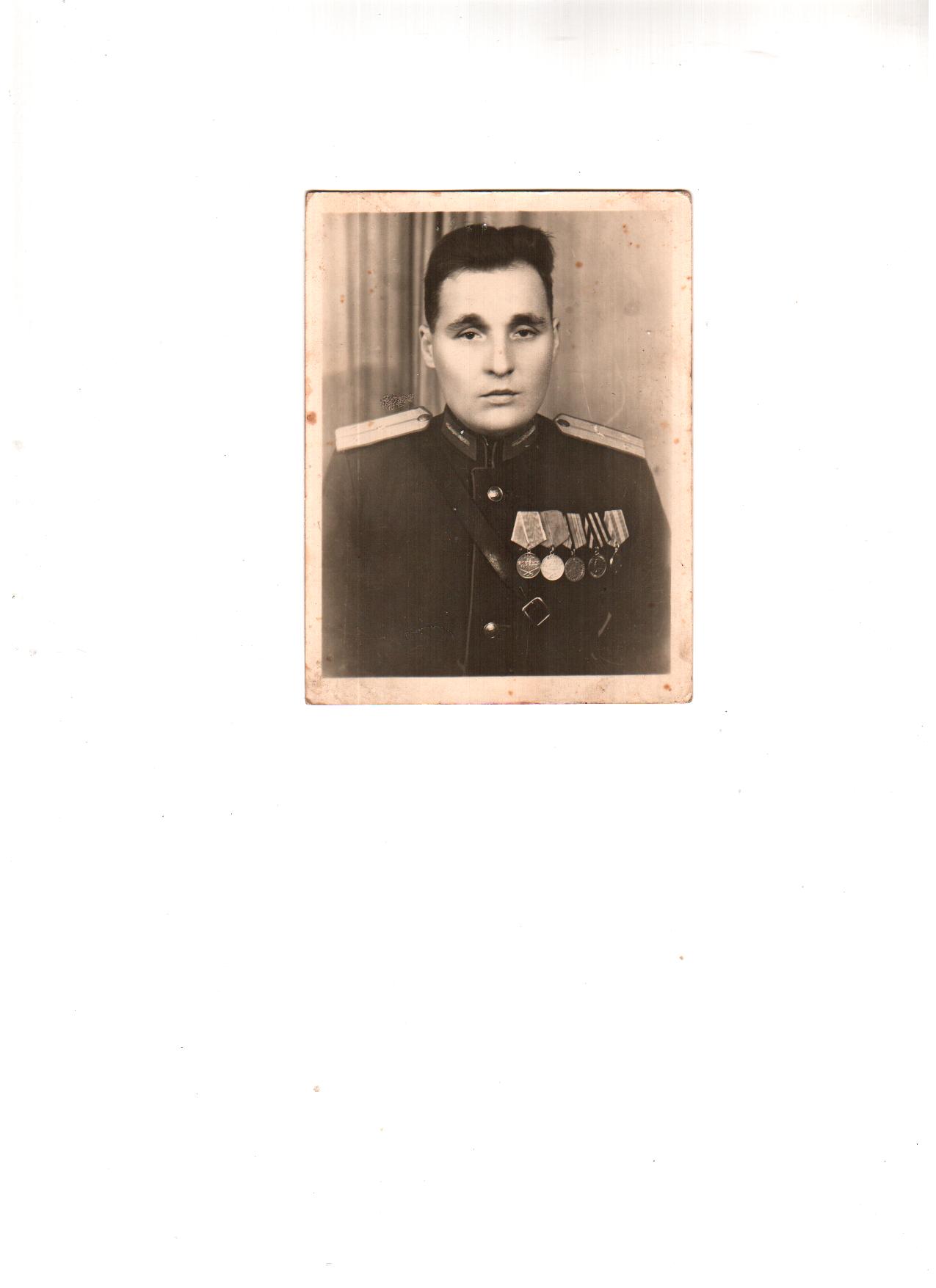 Чулков Павел Алексеевич    Чулков Павел Алексеевич был призван в ряды Советской Армии 9 октября 1940 года.    Во время Великой Отечественной войны служил в составе 2 артиллерийской противотанковой бригады до 9 мая 1945 года.    Принимал участие в героической обороне Сталинграда, в штурме и взятии Будапешта.    После войны вернулся в родное село Великорецкое. В семье у Чулкова Павла Алексеевича родилось две дочери. Одна из них, Игнатова Галина Павловна, по сей день живет  в с. Великорецкое. С ее слов и были записаны краткие сведения о ее отце, героически сражавшегося за Родину в годы Великой Отечественной войны.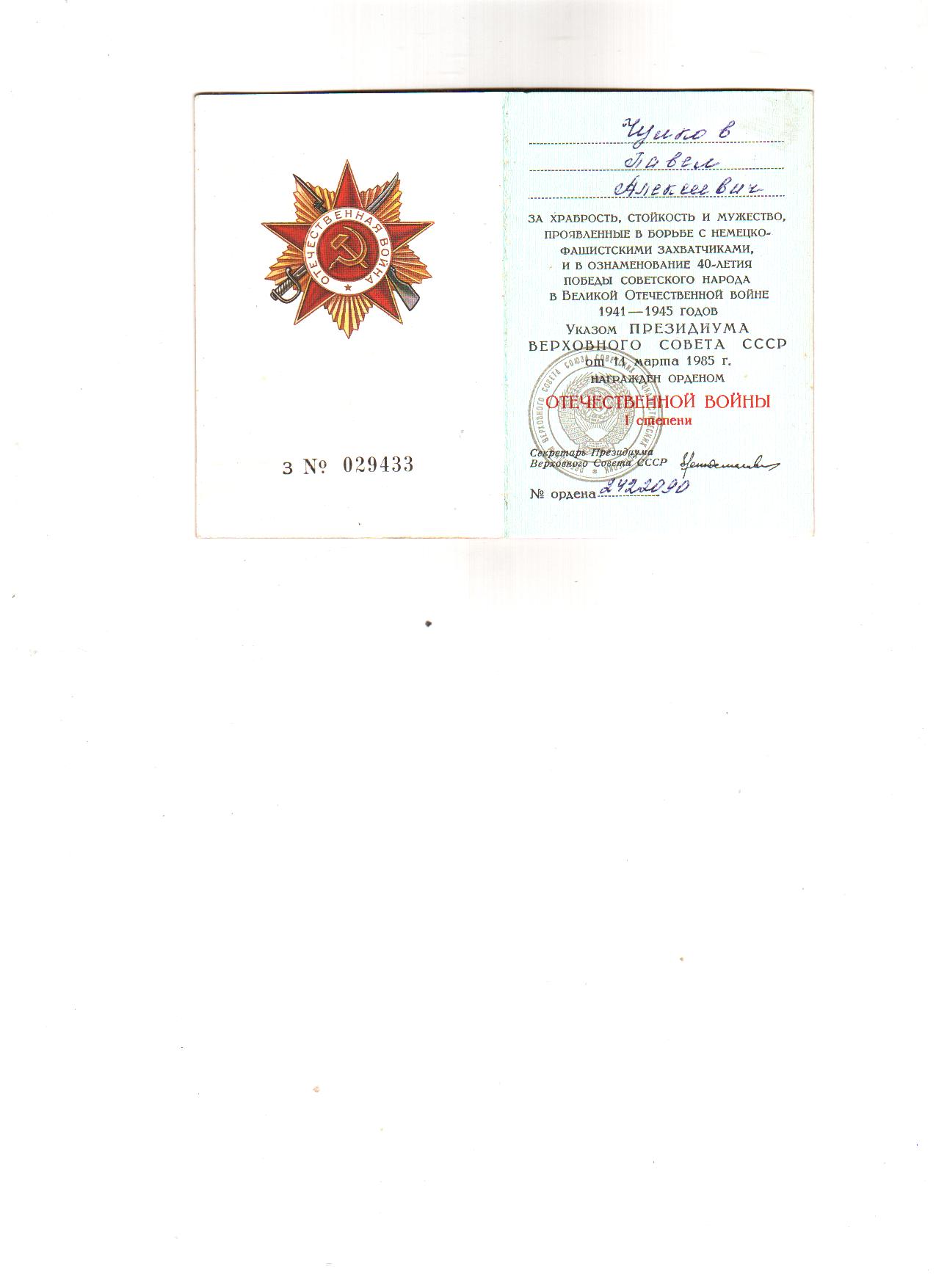 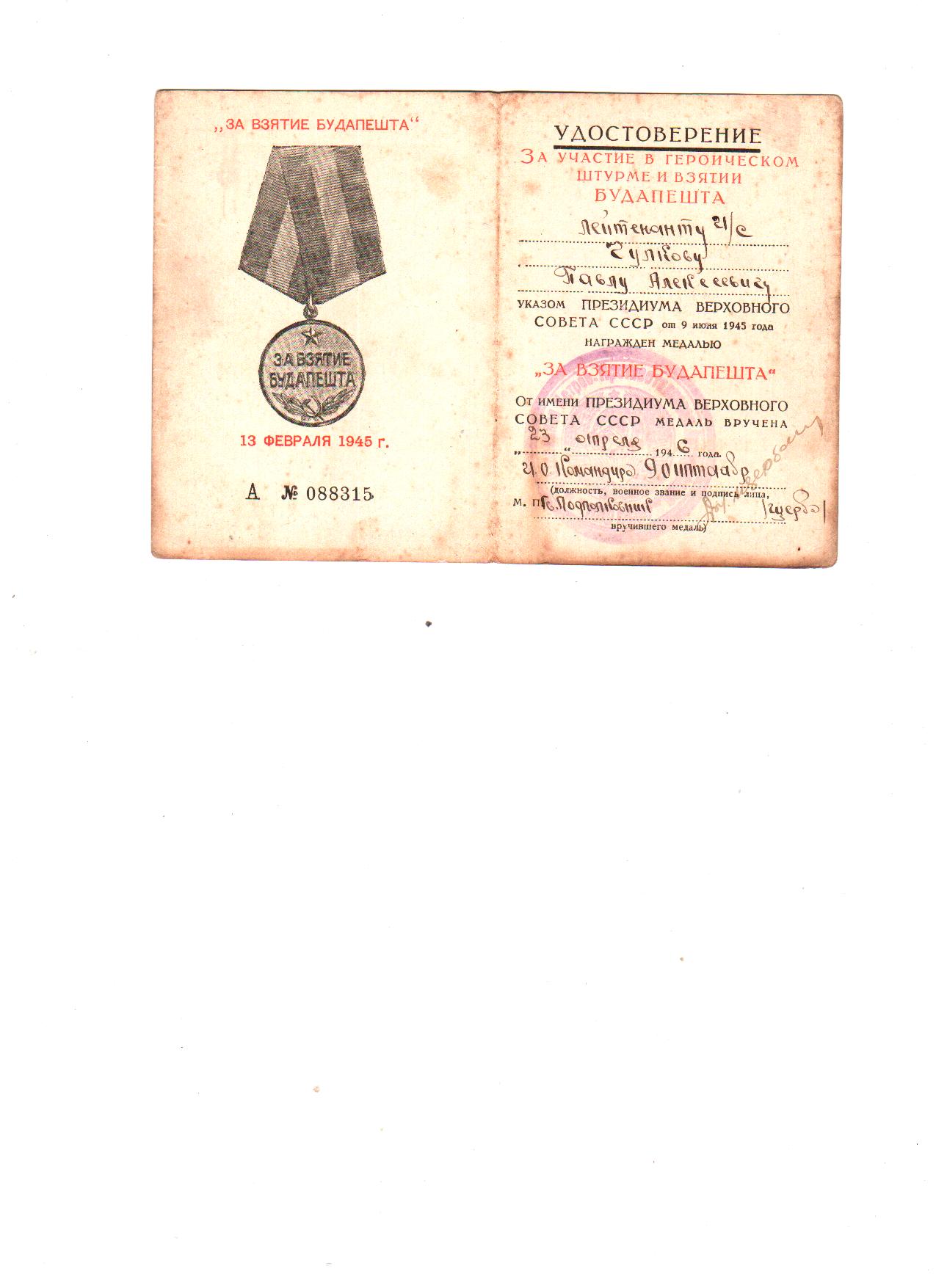 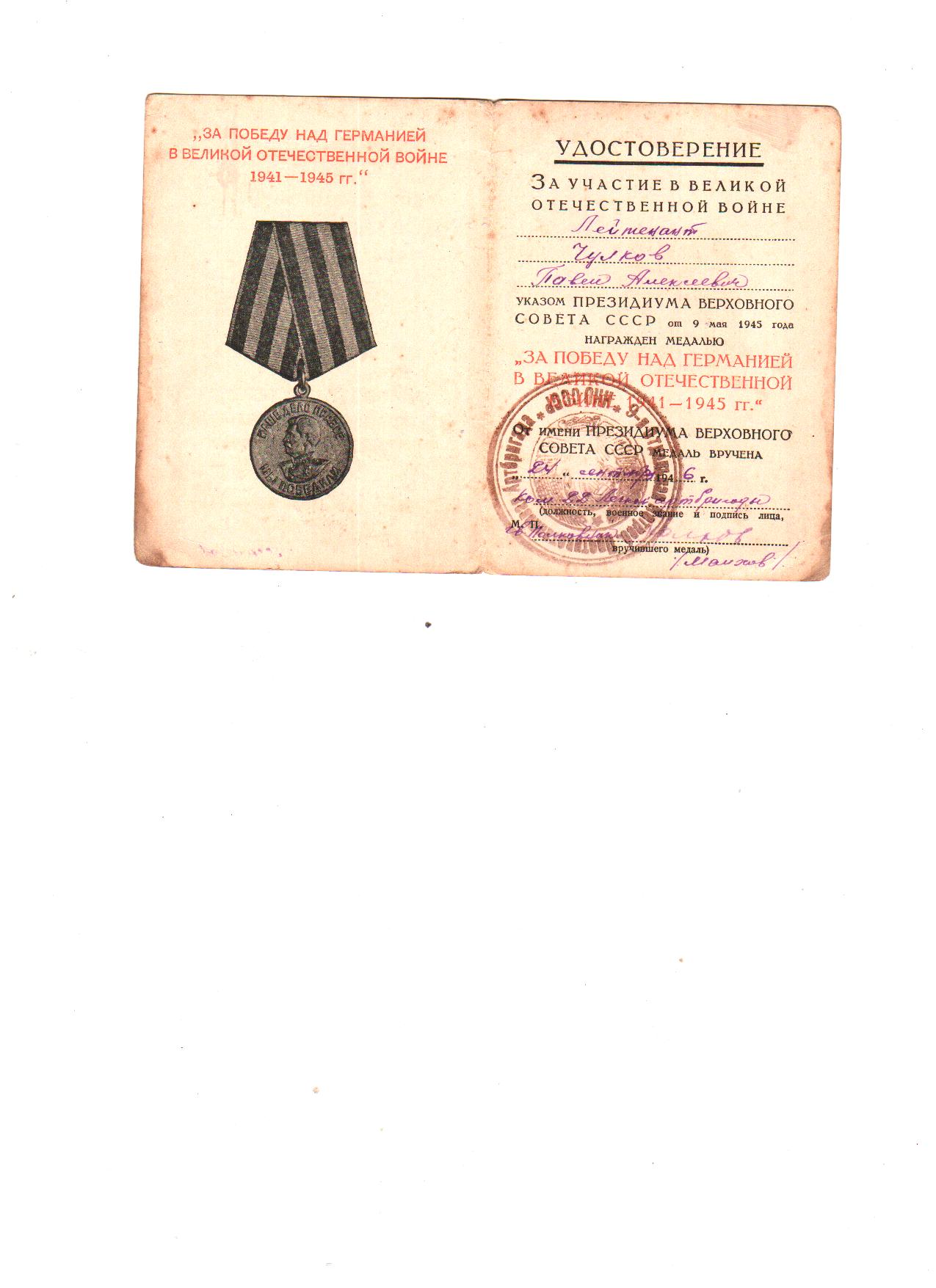 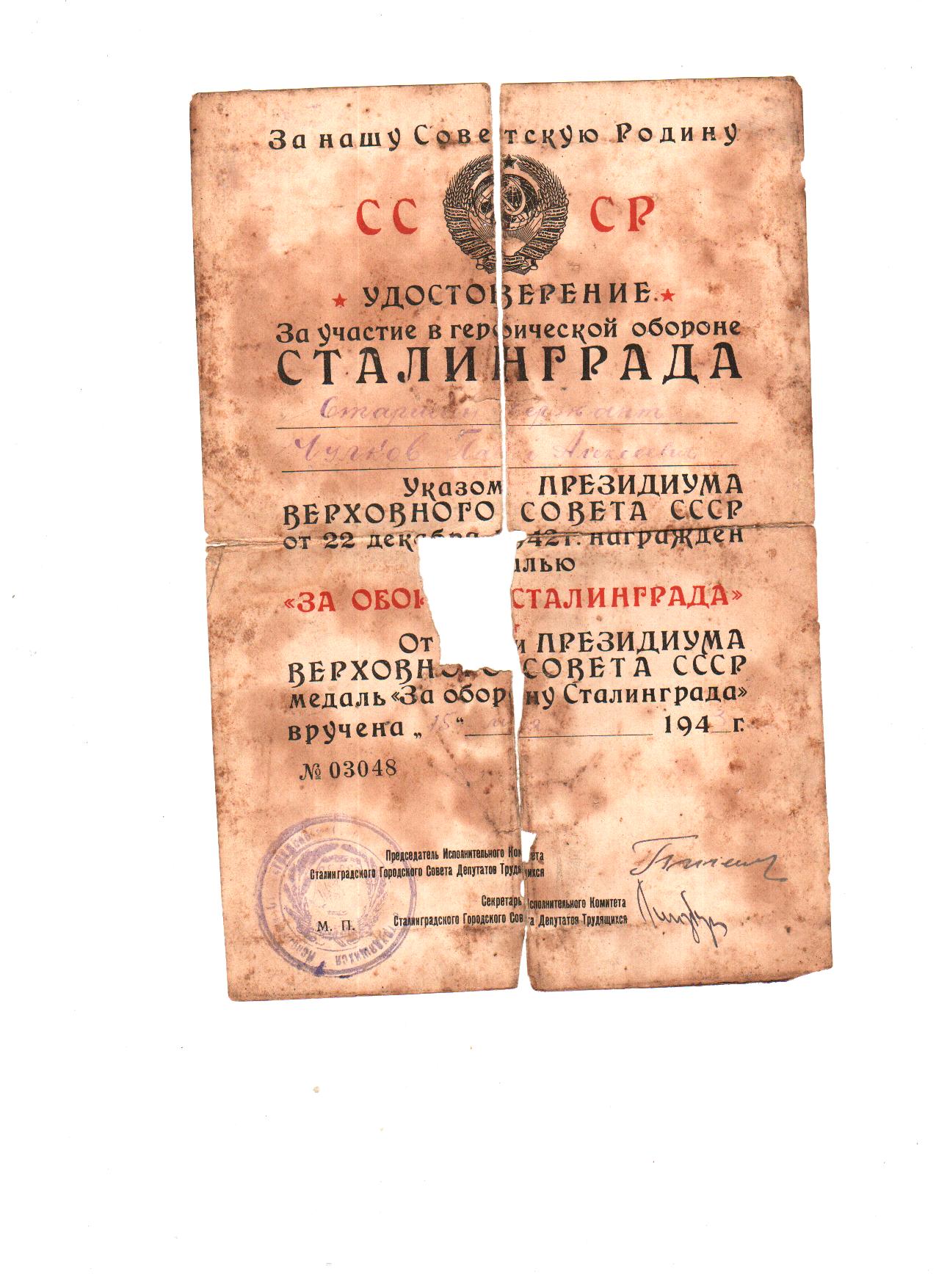 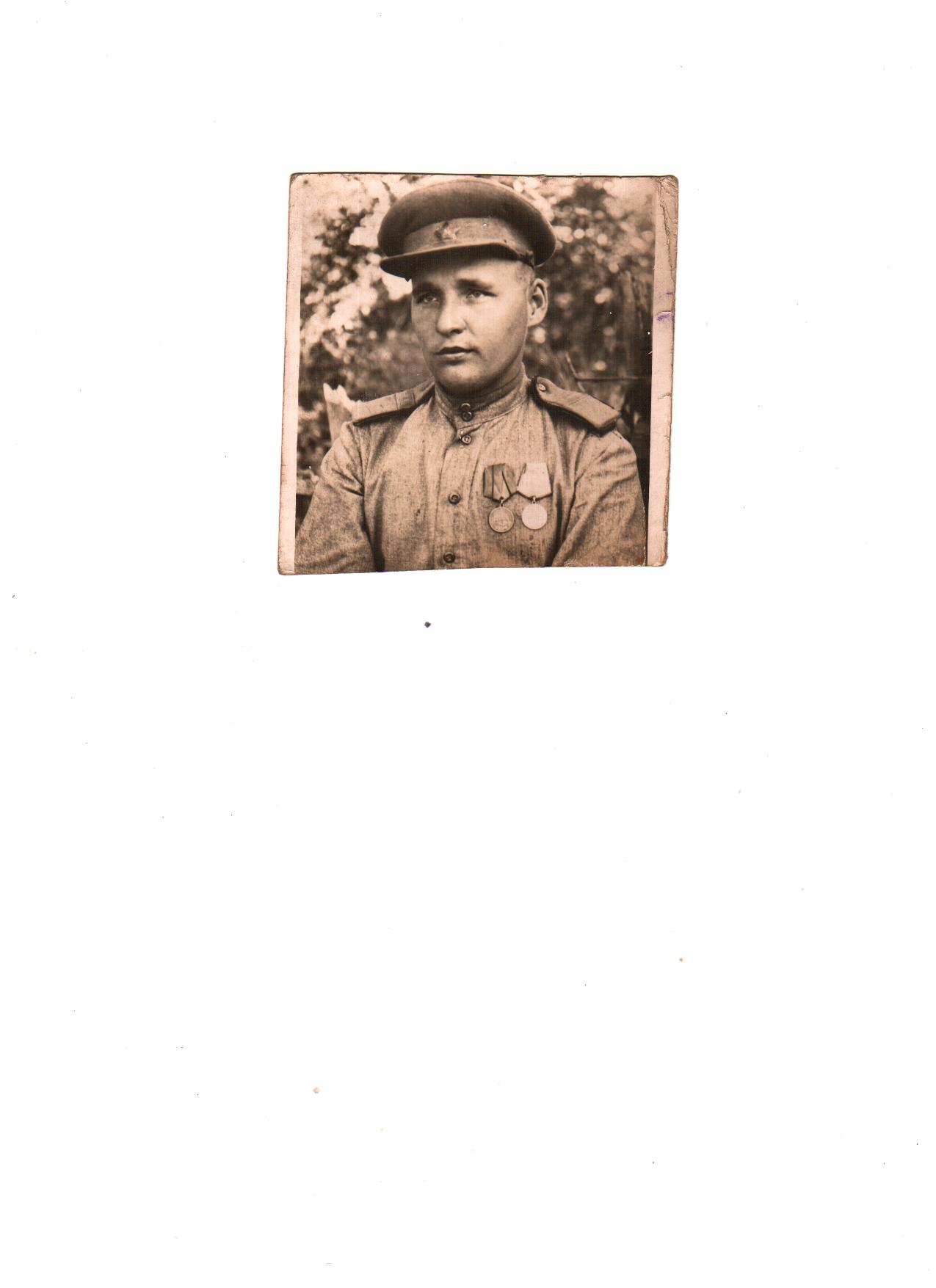 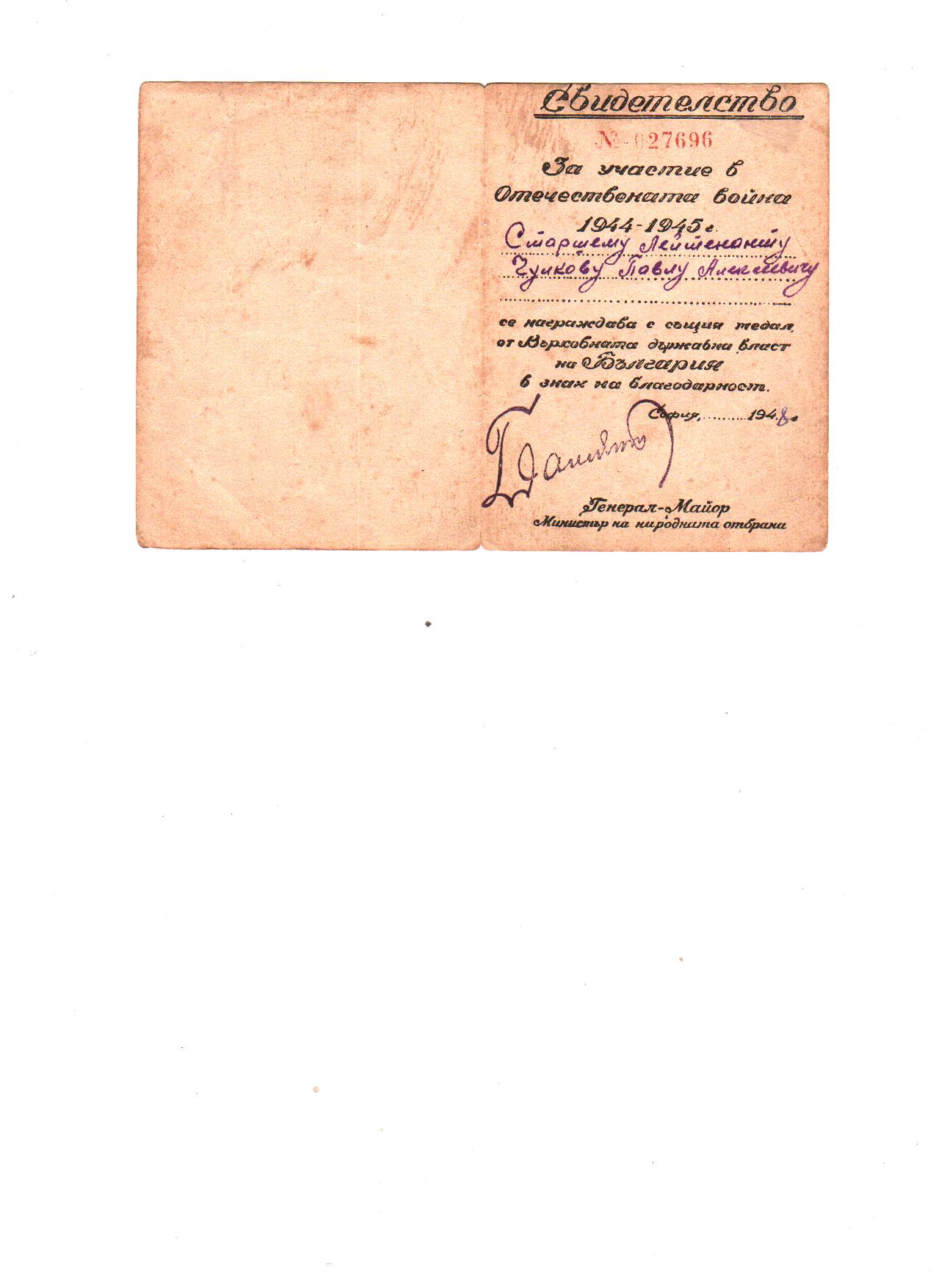 